Številka: 007-0008/2019 Datum:  11. 5. 2020OBČINSKEMU SVETUOBČINE TRŽIČZADEVA:  PRIPOJITEV DRUŽBE BIOS, POSLOVNE STORITVE, SVETOVANJE IN    RAZVOJ,   D.O.O., TRŽIČ K DRUŽBI KOMUNALA TRŽIČ D.O.O.V skladu z 9. in 18. členom Statuta Občine Tržič (Uradni list RS, št. 19/2013 in 74/2015) vam pošiljam v obravnavo in sprejem točko:V skladu z 21. členom Statuta Občine Tržič in 55. členom Poslovnika Občinskega sveta Občine Tržič (Uradni list RS, št. 1/2015) bo kot poročevalec na seji občinskega sveta in delovnih teles sodeloval:- mag. Borut Sajovic, župan.PREDLOG SKLEPA:Občinski svet Občine Tržič soglaša s pripojitvijo družbe BIOS, d.o.o., Tržič, Trg svobode 18, 4290 Tržič, matična številka 5806194000, kot prevzete družbe, k družbi KOMUNALA TRŽIČ d.o.o., Pristava, Mlaka 6, 4290 Tržič, matična številka 5145023000, kot prevzemni družbi, na podlagi predloga pogodbe o pripojitvi opr. št. SV 806/19, ki je priloga tega sklepa.Občinski svet Občine Tržič soglaša, da se Občina Tržič, kot ustanovitelj obeh pri pripojitvi udeleženih družbna podlagi 3. alineje 1. točke 2. odstavka 590. člena ZGD-1 odpove pravici do izpodbijanja sklepa ustanovitelja o soglasju za pripojitev ali uveljavljanju njegove ničnosti;na podlagi s 6. odstavka 599. člena ZGD-1 odpove uporabi določb 582. člena ZGD-1 (poročilo poslovodstva o pripojitvi), 583. člena ZGD-1 (revizija pripojitve), prvega in drugega odstavka 586. člena ZGD-1 (predložitev pogodbe registrskemu organu in pregled dokumentacije) ter 584. člena ZGD-1 v zvezi s prvim odstavkom 621. člena ZGD-1 (pregled pripojitve in poročilu o pripojitvi po nadzornem svetu).mag. Borut Sajovic          ŽUPAN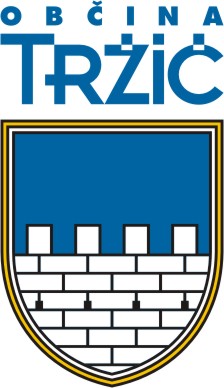 OBČINSKA UPRAVA________________________________________________________________________Občinski svet Občine Tržič je na 7. redni seji sprejel sklep, da Občina Tržič začne s postopkom pripojitve družbe BIOS, d.o.o., Tržič k družbi Komunala Tržič d.o.o.. Na podlagi zgoraj navedenega sklepa, je Občina Tržič pri Notarju Vojku Pintarju naročila pripravo pripojitvene pogodbe, saj mora biti skladno s 587. členom Zakona o gospodarskih družbah (Uradni list RS, št. 65/09 – uradno prečiščeno besedilo, 33/11, 91/11, 32/12, 57/12, 44/13 – odl. US, 82/13, 55/15, 15/17 in 22/19 – ZPosS; v nadaljevanju ZGD-1) pripojitvena pogodba sklenjena v obliki notarskega zapisa. Pripojitev se, skladno s 599. členom ZGD-1, izvede kot poenostavljena pripojitev. Prevzeta družba in prevzemna družba se združita tako, da se prevzeta družba pripoji k prevzemni družbi. Prevzeta družba s pripojitvijo preneha, ne da bi bila prej opravljena njena likvidacija in se s pripojitvijo izbriše iz sodnega registra. Prevzeta družba na prevzemno družbo prenese svoje celotno premoženje ter pravice in obveznosti, prevzemna družba pa premoženje ter pravice in obveznosti prevzete družbe prevzame. Prevzemna družba kot univerzalni pravni naslednik prevzete družbe vstopi v vsa pravna razmerja, katerih subjekt je bila prevzeta družba. Dan obračuna pripojitve je 31. 12. 2019. Od dne obračuna pripojitve dalje se šteje, da so dejanja prevzete družbe opravljena za račun prevzemne družbe. Osnovni kapital prevzemne družbe se po pripojitvi ne bo spremenil. Prevzemna družba v skladu s 1. točko drugega odstavka 589. člena ZGD-1 v zvezi z drugim odstavkom 618. člena ZGD-1, ne bo zagotovila poslovnih deležev družbeniku prevzete družbe. Na podlagi Odloka o ustanovitvi in organiziranju podjetja Komunala Tržič d.o.o. (Uradni list RS, št. 76/2019) je bila dne 6. 5. 2020 izvedena konstitutivna seja Nadzornega sveta podjetja Komunala Tržič d.o.o.. Prevzeta družba nadzornega sveta nima. Na temelju določb 1.(prvega) odstavka 621. člena ZGD-1 pregled pripojitve po nadzornem svetu ni potreben, saj ima nadzorni svet ustanovljena le prevzemna družba, edini družbenik družb, ki sta udeleženi pri pripojitvi, pa pregled pripojitve po nadzornem svetu ni predlagal. Na temelju določb drugega odstavka 621. člena ZGD-1 revizija pogodbe o pripojitvi prevzete družbe k prevzemni družbi ni potrebna, saj edini družbenik družb, ki sta udeleženi pri pripojitvi, ni predlagal revizije pripojitve. Skladno z določili 590. člena ZGD-1 Občinski svet Občine Tržič soglaša, da se Občina Tržič, kot ustanovitelj obeh pri pripojitvi udeleženih družb odpove pravici do izpodbijanja sklepa ustanovitelja o soglasju za pripojitev ali uveljavljanju njegove ničnosti ter da se na podlagi s 6. odstavka 599. člena ZGD-1 odpove uporabi določb 582. člena ZGD-1 (poročilo poslovodstva o pripojitvi), 583. člena ZGD-1 (revizija pripojitve), prvega in drugega odstavka 586. člena ZGD-1 (predložitev pogodbe registrskemu organu in pregled dokumentacije) ter 584. člena ZGD-1 v zvezi s prvim odstavkom 621. člena ZGD-1 (pregled pripojitve in poročilu o pripojitvi po nadzornem svetu).Glede na vse zgoraj navedeno župan Občine Tržič predlaga Občinskemu svetu Občine Tržič sprejem sklepa o soglasju s pripojitvijo družbe BIOS, d.o.o., Tržič, Trg svobode 18, 4290 Tržič, matična številka 5806194000, kot prevzete družbe, k družbi KOMUNALA TRŽIČ d.o.o., Pristava, Mlaka 6, 4290 Tržič, matična številka 5145023000, kot prevzemni družbi, na podlagi predloga pogodbe o pripojitvi opr. št. SV 806/19, ki je priloga tega sklepa, ter sprejem sklepa o soglasju, da se Občina Tržič, kot ustanovitelj obeh pri pripojitvi udeleženih družb:na podlagi 3. alineje 1. točke 2. odstavka 590. člena ZGD-1 odpove pravici do izpodbijanja sklepa ustanovitelja o soglasju za pripojitev ali uveljavljanju njegove ničnosti;na podlagi s 6. odstavka 599. člena ZGD-1 odpove uporabi določb 582. člena ZGD-1 (poročilo poslovodstva o pripojitvi), 583. člena ZGD-1 (revizija pripojitve), prvega in drugega odstavka 586. člena ZGD-1 (predložitev pogodbe registrskemu organu in pregled dokumentacije) ter 584. člena ZGD-1 v zvezi s prvim odstavkom 621. člena ZGD-1 (pregled pripojitve in poročilu o pripojitvi po nadzornem svetu).  dr. Metka Knific Zaletelj						          direktorica občinske uprave Priloga:predlog pogodbe o pripojitvi opr. št. SV 806/19PRIPOJITEV DRUŽBE BIOS, POSLOVNE STORITVE, SVETOVANJE IN RAZVOJ, D.O.O., TRŽIČ K DRUŽBI KOMUNALA TRŽIČ D.O.O.